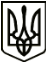 УкраїнаМЕНСЬКА МІСЬКА РАДАЧернігівська областьРОЗПОРЯДЖЕННЯ Від 15 червня 2021 року		 № 206Про нагородження Почесною грамотою Менської міської радиВідповідно до Положення про Почесну Грамоту міської ради, затвердженого рішенням 21 сесії Менської міської ради 5 скликання від 17  липня 2008 року «Про Положення про Почесну грамоту міської ради», Програми вшанування, нагородження громадян Почесною грамотою Менської міської ради на 2020 - 2022 роки, затвердженої рішенням 36  сесії Менської міської ради 7 скликання від 26 грудня 2019 року № 679 «Про затвердження програми вшанування громадян Почесною грамотою Менської міської ради на 2020-2022 роки», керуючись п.  20 ч. 4 ст. 42 Закону України «Про місцеве самоврядування в Україні», враховуючи подання Генерального директора КНП «Менський центр ПМСД» Менської міської ради Корнієнко Н.І., Генерального директора КНП «Менська міська лікарня» Менської міської ради Разнована Г.І., в.о.завідувача Менським РЛВ Плеви Н.В.: 1. Нагородити Почесною грамотою Менської міської ради за  високий професіоналізм, зразкове виконання службових обов’язків, багаторічну сумлінну працю в галузі охорони здоров’я та з нагоди Дня медичного працівника:Василенко Світлану Петрівну, молодшу медичну сестру приймально-діагностичного відділення Комунального некомерційного підприємства «Менська міська лікарня» Менської міської ради;Губенко Наталію Михайлівну, лаборанта клініко-діагностичної лабораторії Комунального некомерційного підприємства «Менська міська лікарня» Менської міської ради;Кириченко Катерину Олексіївну, акушерку Менської лікарської амбулаторії Комунального некомерційного підприємства «Менський центр ПМСД» Менської міської ради;Котка Дмитра Михайловича,  техніка зубного стоматологічного відділення (госпрозрахунок) Комунального некомерційного підприємства «Менська міська лікарня» Менської міської ради;Кочубей Світлану Владиславівну, завідувача терапевтичного відділення Комунального некомерційного підприємства «Менська міська лікарня» Менської міської ради;Манжулу Ірину Олександрівну, помічника лікаря-епідеміолога Менського районного лабораторного відділення ДУ «Чернігівський ОЛЦ  МОЗ України»;Мацішевську Людмилу Вікторівну, лікаря загальної практики-сімейного лікаря Менської лікарської амбулаторії Комунального некомерційного підприємства «Менський центр ПМСД» Менської міської ради; Московську Валентину Петрівну, лікаря загальної практики-сімейного лікаря Менської лікарської амбулаторії Комунального некомерційного підприємства «Менський центр ПМСД» Менської міської ради;Тараньок Людмилу Миколаївну, сестру медичну поліклінічного відділення Комунального некомерційного підприємства «Менська міська лікарня» Менської міської ради.2. Вручити нагородженим Почесною грамотою Менської міської ради, грошову винагороду в розмірі 248  грн.  45 коп. (кожному) з урахуванням податку з доходів фізичних осіб та військового збору. 3. Кошти без урахування податку з доходів фізичних осіб, військового збору зарахувати на картковий рахунок начальника відділу документування та забезпечення діяльності апарату Менської міської ради Жураковської А.В. для подальшого вручення особам, які нагороджуються Почесною грамотою.Секретар ради 								Ю.В.Стальниченко